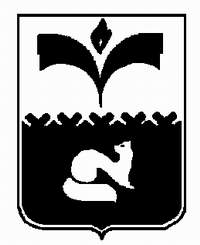 ПРЕДСЕДАТЕЛЬ ДУМЫ ГОРОДА ПОКАЧИХанты-Мансийского автономного округа – ЮгрыРАСПОРЯЖЕНИЕот 09.01.2014                                                           			№ 3-рОб утверждении Плана работы Думы города Покачи по профилактике коррупционных  правонарушений на 2014 год В целях реализации Федеральных законов от 02.03.2007 №25-ФЗ                          «О муниципальной службе в Российской Федерации», от 25.12.2008  № 273-ФЗ  «О противодействии коррупции», от 03.12.2012 №230-ФЗ «О контроле за соответствием расходов лиц, замещающих государственные должности, и иных лиц их доходам», письма Минтруда России №18-2/10/2-1490 от 19.03.2013:1. Утвердить План работы Думы города Покачи по профилактике коррупционных правонарушений  в Думе города Покачи на 2014 год согласно приложению.2. Контроль за выполнением распоряжения возложить на руководителя аппарата Думы города Л.В. Чурину.Председатель Думы города					        Н.В. Борисова																		Приложение к распоряжению председателя																         Думы города Покачиот ______________ № _______План работы Думы города  Покачи по профилактике коррупционныхправонарушений в Думе города Покачи на 2014 год №п/пМероприятие Срок исполненияОтветственный Глава 1. Разработка нормативных правовых актов по вопросам противодействия коррупцииГлава 1. Разработка нормативных правовых актов по вопросам противодействия коррупцииГлава 1. Разработка нормативных правовых актов по вопросам противодействия коррупцииГлава 1. Разработка нормативных правовых актов по вопросам противодействия коррупцииО внесении изменений в  постановление Председателя Думы  города Покачи от 28.11.2013 № 26 «Об утверждении Правил передачи подарков, полученных муниципальными служащими Думы города Покачи в связи с протокольными мероприятиями, служебными командировками и другими официальными мероприятиями»»1 кварталЧурина Л.В.О внесении изменений в постановление Председателя Думы  города Покачи от 27.12.2012 №2 «Об утверждении Кодекса этики и служебного  поведения муниципальных служащих Думы города Покачи» 1 кварталЧурина Л.В.О внесении изменений в постановление Председателя Думы  города Покачи от 11.02.2013 №6 «О порядке уведомления представителя нанимателя (работодателя) о фактах обращения в целях склонения муниципального служащего к совершению коррупционных нарушений»1 кварталЧурина Л.В.О внесении изменений в постановление Председателя Думы  города Покачи от 17.04.2013 №10 «Об утверждении состава комиссии по соблюдению требований к служебному поведению муниципальных служащих и урегулированию конфликта интересов в Думе города Покачи»1 кварталЧурина Л.В.Глава 2. Обеспечение совершенствования механизмов выявления и пресечения коррупционных правонарушений в Думе города ПокачиГлава 2. Обеспечение совершенствования механизмов выявления и пресечения коррупционных правонарушений в Думе города ПокачиГлава 2. Обеспечение совершенствования механизмов выявления и пресечения коррупционных правонарушений в Думе города ПокачиГлава 2. Обеспечение совершенствования механизмов выявления и пресечения коррупционных правонарушений в Думе города Покачи1.Подготовка графика сдачи справок о доходах, об имуществе и обязательствах имущественного характера в Думе города Покачи.1 кварталЧурина Л.В.2.Консультирование муниципальных служащих Думы города Покачи (далее – муниципальные служащие) по заполнению справок о доходах, расходах, об имуществе и обязательствах имущественного характера (далее – справка о доходах, расходах и имуществе).до 30 апреля(по мере необходимости)Чурина Л.В.3.Организация приема сведений о доходах, об имуществе и обязательствах имущественного характера, представляемых муниципальными служащими, а также сведений о доходах, об имуществе и обязательствах имущественного характера своих супруги (супруга) и несовершеннолетних детей, в соответствии со статьей 13.2 Закона Ханты-Мансийского автономного округа-Югры от 20.07.2007 № 113-оз «Об отдельных вопросах муниципальной службы в Ханты-Мансийском автономном округе – Югре»январь-апрель(по мере необходимости)Чурина Л.В.5.Организация  проведения проверки в соответствии с постановлением  Губернатора ХМАО - Югры от 28.05.2012 № 82 «О проверке достоверности и полноты сведений, представляемых гражданами, претендующими на замещение должностей муниципальной службы в Ханты-Мансийском автономном округе - Югре, включенных в соответствующий перечень, муниципальными служащими Ханты-Мансийского автономного округа - Югры, замещающими указанные должности, и соблюдения муниципальными служащими Ханты-Мансийского автономного округа - Югры требований к служебному поведению»:а) достоверности и полноты сведений о доходах, об имуществе и обязательствах имущественного характера, представляемых муниципальными служащими, а также сведений о доходах, об имуществе и обязательствах имущественного характера своих супруги (супруга) и несовершеннолетних детей;б) достоверности и полноты сведений, представляемых гражданами, претендующими на замещение должности муниципальной службы в соответствии с нормативными правовыми актами Российской Федерации;в) соблюдения муниципальными служащими ограничений и запретов, требований о предотвращении или урегулировании конфликта интересов, исполнения ими обязанностей, установленных Федеральным законом от 25.12.2008 № 273-ФЗ «О противодействии коррупции» и другими федеральными законами.по мере необходимостиЧурина Л.В.6.Организация проведения проверок достоверности, представляемых гражданами, персональных данных и иных сведений при поступлении на муниципальную службу в Думу города Покачи  до назначения на должность.по мере необходимостиЧурина Л.В.7.Рассмотрение информации о деятельности комиссии по соблюдению требований к служебному поведению муниципальных служащих и урегулированию конфликтов интересов в Думе города (далее по тексту – Комиссия) на совещаниях при Председателе  Думы города Покачи.ежеквартальноЧурина Л.В.8.Корректировка в соответствии с изменениями в законодательстве и полномочиями органов местного самоуправления перечня должностей с повышенными коррупционными рисками с обращением особого внимания на подбор кадров для замещения указанных должностей.по мере необходимостиЧурина Л.В.9.Обновление информации о деятельности Комиссии на официальном сайте Думы города Покачи. в течение года по мере необходимостиЧурина Л.В.10.Обеспечение ведения документации Комиссии:- протоколов заседаний;- сопутствующих материалов.постоянноЧурина Л.В.11.Обеспечение рассмотрения поступивших в Думу города обращений, связанных с конфликтом интересов и возможными коррупционными проявлениями на заседаниях Комиссии. в течение года по мере необходимостиЧурина Л.В.12.Организация контроля за ведением личных дел муниципальных служащих в соответствии с Указом Президента Российской Федерации от 30.05.2005 №609 «Об утверждении Положения о персональных данных государственного гражданского служащего Российской Федерации и ведении его личного дела».в течение года Чурина Л.В.13.Обеспечение информирования граждан и организаций о результатах проведенных служебных проверок, обстоятельствах совершения коррупционных проступков и принятых мерах по отношению к виновным должностным лицам посредством размещения указанных сведений на официальном сайте Думы города Покачи в сети Интернет.по мере необходимостиЧурина Л.В.Глава 3. Привлечение муниципальных служащих к участию в обсуждении и разработке муниципальных правовых актов по вопросам противодействия коррупцииГлава 3. Привлечение муниципальных служащих к участию в обсуждении и разработке муниципальных правовых актов по вопросам противодействия коррупцииГлава 3. Привлечение муниципальных служащих к участию в обсуждении и разработке муниципальных правовых актов по вопросам противодействия коррупцииГлава 3. Привлечение муниципальных служащих к участию в обсуждении и разработке муниципальных правовых актов по вопросам противодействия коррупции1.Информирование муниципальных служащих о возможности участия в подготовке проектов муниципальных правовых актов (далее по тексту – МПА) по вопросам противодействия коррупции и проведение при необходимости рабочих встреч (серии встреч), заседании Комиссии с участием представителей структурных подразделений Думы города, в целях организации обсуждения полученных предложений муниципальных служащих по проектам МПА.в течение года по мере необходимостиЧурина Л.В.2.Проведение  не  реже одного  раза  в  год обсуждений  практики применения антикоррупционного законодательства с муниципальными служащими.в течение года по мере необходимостиЧурина Л.В.3.Уведомление муниципальных служащих Думы города о возможности принятия участия в публичном обсуждении проектов МПА правовых актов по антикоррупционной тематике с использованием механизмов, предусмотренных действующим законодательством Российской Федерации.в течение года по мере необходимостиЧурина Л.В.Глава 4. Активизация участия муниципальных служащих Думы города в работе комиссии по соблюдению требований к служебному поведению муниципальных служащих и урегулированию конфликтов интересов в Думе города ПокачиГлава 4. Активизация участия муниципальных служащих Думы города в работе комиссии по соблюдению требований к служебному поведению муниципальных служащих и урегулированию конфликтов интересов в Думе города ПокачиГлава 4. Активизация участия муниципальных служащих Думы города в работе комиссии по соблюдению требований к служебному поведению муниципальных служащих и урегулированию конфликтов интересов в Думе города ПокачиГлава 4. Активизация участия муниципальных служащих Думы города в работе комиссии по соблюдению требований к служебному поведению муниципальных служащих и урегулированию конфликтов интересов в Думе города Покачи1.Привлечение муниципальных служащих к участию в работе Комиссии.в течение года по мере необходимостиЧурина Л.В.2.Организация регулярной ротации, в рамках которой представитель структурного подразделения Думы города входит в состав Комиссии в течение одного года, после чего его место занимает представитель другого структурного подразделения Думы города.4 кварталЧурина Л.В.3.Информирование муниципальных служащих о дате предстоящего заседания Комиссии и планируемых к рассмотрению на нем вопросах, а также способах направления в Комиссию информации по данным вопросам.в течение года по мере необходимостиЧурина Л.В.Глава 5. Стимулирование муниципальных служащих к предоставлению информации об известных им случаях коррупционных правонарушений, нарушений требований к служебному поведению, ситуациях конфликта интересовГлава 5. Стимулирование муниципальных служащих к предоставлению информации об известных им случаях коррупционных правонарушений, нарушений требований к служебному поведению, ситуациях конфликта интересовГлава 5. Стимулирование муниципальных служащих к предоставлению информации об известных им случаях коррупционных правонарушений, нарушений требований к служебному поведению, ситуациях конфликта интересовГлава 5. Стимулирование муниципальных служащих к предоставлению информации об известных им случаях коррупционных правонарушений, нарушений требований к служебному поведению, ситуациях конфликта интересов1.Разъяснение порядка уведомления представителя нанимателя (работодателя) об обращении к муниципальным служащим в целях склонения к совершению коррупционных правонарушений, уделяя особое внимание предусмотренным механизмам защиты заявителей.в течение года по мере необходимостиЧурина Л.В.2.Доведение до сведения муниципальных служащих, что они не только должны уведомлять представителя нанимателя (работодателя) об обращении к ним в целях склонения к совершению коррупционных правонарушений, но также могут предоставлять информацию обо всех ставших им известными фактах совершения коррупционных правонарушений вне зависимости от того, обращался ли к ним кто-то лично.в течение года по мере необходимостиЧурина Л.В.Глава 6. Просвещение муниципальных служащих по антикоррупционной тематикеи методическое обеспечение профессиональной служебной деятельности муниципальных служащихГлава 6. Просвещение муниципальных служащих по антикоррупционной тематикеи методическое обеспечение профессиональной служебной деятельности муниципальных служащихГлава 6. Просвещение муниципальных служащих по антикоррупционной тематикеи методическое обеспечение профессиональной служебной деятельности муниципальных служащихГлава 6. Просвещение муниципальных служащих по антикоррупционной тематикеи методическое обеспечение профессиональной служебной деятельности муниципальных служащих1.Обеспечение организации различных видов учебных семинаров по вопросам противодействия коррупции:- семинаров по ключевым вопросам противодействия коррупции, затрагивающим всех или большинство муниципальных служащих и предполагающих взаимодействие с органом государственной власти и местного самоуправления;- специальных семинаров в случае существенных изменений законодательства в сфере противодействия коррупции, затрагивающих муниципальных служащих.в течение года по мере необходимостиЧурина Л.В.2.Обеспечение ознакомления под роспись муниципальных служащих, поступающих на муниципальную службу в Думу города с положениями законодательства о муниципальной службе в части соблюдения требований к служебному поведению и предотвращению возникновения конфликта интересов на муниципальной службе.в течение года по мере необходимостиЧурина Л.В.3.Проведение   регулярной    работы   по   разъяснению    исполнения требований антикоррупционного законодательства муниципальным служащими, увольняющимися с муниципальной службы, чьи должности входили в перечень, установленный Указом Президента Российской Федерации от 21.07.2010 № 925 «О мерах по реализации отдельных положений Федерального закона    «О противодействии коррупции».в течение года по мере необходимостиЧурина Л.В.